	СодержаниеПаспорт программы модернизации										стр.3Информационная справка об образовательной организации						стр.9Проблемно-ориентированный анализ состояния учебно-воспитательного процесса		стр.15Концепция новой образовательной организации								стр.18Приоритетные направления модернизации техникума-подпроект 1. Модернизация инфраструктуры подготовки рабочих кадров                                                         СОГБПОУ  «Сафоновский индустриально-технологический техникум»				стр.22-подпроект 2. Развитие кадрового потенциала                                                                                                    СОГБПОУ  «Сафоновский индустриально-технологический техникум»				стр.24-подпроект 3. Эффективная информационно-образовательная среда                                                                  СОГБПОУ  «Сафоновский индустриально-технологический техникум»				стр. 25-подпроект 4.Кадровое обеспечение промышленного (экономического) ростаМО «Сафоновский  район»												стр. 26-подпроект 5. Повышение имиджевой составляющей                                                                                           СОГБПОУ  «Сафоновский индустриально-технологический техникум»				стр.266. Система управления и контроля за реализацией программы модернизации                                                           СОГБПОУ  «Сафоновский индустриально-технологический техникум»					стр. 28ПРОГРАММАразвития (модернизации) смоленского областного государственного бюджетного профессионального образовательного учреждения «Сафоновский индустриально - технологический техникум», реализующего образовательные программы среднего профессионального образования, в целях устранения дефицита рабочих кадров в Смоленской области 1. Основные положенияСодержание проектаЦелевые индикаторы:2. Информационная справка об образовательной организации.Смоленское областное государственное бюджетное профессиональное образовательное учреждение «Сафоновский индустриально-технологический техникум» создано Государственным комитетом Совета Министров РСФСР и областным управлением профтехобразованияг.Смоленска на основании приказов от 30 мая 1996г. №279 и от 14 июня 1996г. №95 как техническое училище № 19 в целях реализации образовательных программ в соответствии с лицензией на право ведения образовательной деятельности.На основании приказа Государственного комитета РСФСР по профессионально-техническому образованию от 4 сентября 1984 года № 213 техническое училище № 19 преобразовано в среднее профессионально-техническое училище № 19.На основании приказа Департамента образования при главе администрации Смоленской области от 15 декабря 1992 года № 551 среднее профессионально-техническое училище № 19 преобразовано в государственное образовательное учреждение «Профессиональный лицей № 5 г. Сафоново».Распоряжением Администрации Смоленской области от 20 января 2010г. № 29-р/адм государственное образовательное учреждение «Профессиональный лицей № 5 г. Сафоново» переименовано в смоленское областное государственное образовательное учреждение начального профессионального образования «Профессиональный лицей № 5 г.Сафоново».Распоряжением Администрации Смоленской области от 02.07.2010г. № 911-р/адм изменены его тип, вид и наименование на смоленское областное государственное образовательно учреждение среднего профессионального образования «Сафоновский индустриально-технологический колледж».Распоряжением Администрации Смоленской области от 30.06.2011г.№ 1086-р/адм смоленское областное государственное образовательное учреждение среднего профессионального образования «Сафоновский индустриально-технологический колледж» реорганизовано в форме присоединения к нему смоленского областного государственного образовательного учреждения начального профессионального образования «Профессиональное училище № 9 г. Сафоново» и переименовано в смоленское областное государственное бюджетное образовательное учреждение среднего профессионального образования «Сафоновский индустриально-технологический колледж».Распоряжением Администрации Смоленской области от 15.03. 2013г. № 380-р/адм изменены его вид и наименование на смоленское областное государственное бюджетное образовательное учреждение среднего профессионального образования «Сафоновский индустриально-технологический техникум».Распоряжением Администрации Смоленской области от 19.11.2013г. №1713-р/адм смоленское областное государственное бюджетное образовательное учреждение среднего профессионального образования «Сафоновский индустриально-технологический техникум» реорганизовано в форме присоединения к нему смоленского областного государственного бюджетного образовательного учреждения начального профессионального образования  «Профессиональное училище № 1 г. Сафоново», сохранив наименование и основные цели деятельности.Распоряжением Администрации Смоленской области от  29.06.2015г. № 1033-р/адм смоленское областное государственное бюджетное образовательное учреждение среднего профессионального образования «Сафоновский индустриально-технологический техникум» переименовано в областное государственное бюджетное профессиональное образовательное учреждение «Сафоновский индустриально-технологический техникум».Техникум осуществляет свою деятельность в соответствии с Конституцией Российской Федерации, Законом РФ «Об образовании», типовым положением об образовательном учреждении среднего профессионального образования, утвержденном Постановлением Правительства РФ от 18 июня 2008 года 543, нормативными актами и Уставом техникума.Структура учебного учреждения определяется и изменяется самостоятельно, в зависимости от стоящих перед техникумом задач перспективного развития и реальной социально-экономической ситуации в городе Сафоново, Сафоновском районе и Смоленской области.Сафоново - город в России, административный центр Сафоновского районаСмоленской области. Численность населения - 43145 чел. (2016).Сафоново расположен на железнодорожной магистрали Москва - Брест в 102 км к востоку от Смоленска и в 300 км к западу от Москвы. Через город проходит автодорога М1 «Беларусь», расстояние до Смоленска – 97 км, до МКАД – 280 км. Основные промышленные объекты:ПАО «Сафоновский сельский строительный комбинат» - крупное  предприятие Смоленской области по производству и реализации ЖБИ изделий и сопутствующих материалов (в перспективе  планируется модернизация производства для увеличения и расширения номенклатуры выпускаемых изделий).ОАО «Сафоновомясопродукт» - крупное мясоперерабатывающее предприятие Смоленской области (60 т. мяса в смену, 7 т. колбасных изделий в смену).Лесоперерабатывающий завод ООО «Форекс».ООО «Русэлпром-СЭЗ» - крупный российский производитель мощных (от 30 до 2000 кВт) электродвигателей и генераторов (входит в концерн «Русэлпром»).ОАО «Теплоконтроль» - занимается производством и реализацией приборов контроля и регулирования технологических процессов, приборов для физических исследований, средств автоматизации и запасных частей к ним, приборов теплоснабжения, соединительных частей для трубопроводов, нестандартного оборудования, и т.д.Завод «Гидрометприбор» - производитель гидрометеорологических, геологических и приборов автоматики.В рамках завода пластмасс образовались: ОАО «Авангард» - научно-производственный комплекс в области композиционных материалов, выпускает изделия из пластика, стекло- и углепластика;ОАО «Полипласт» - производитель детских игровых и спортивных комплексов, обтекателей и др. продукции из пластмасс;СП «Компитал» - производитель стеклопластиковых химически стойких ёмкостей для химической промышленности, нефтедобычи и нефтепереработки, других отраслей промышленности. Кроме химстойких ёмкостей производит из стеклопластика желоба, корпуса оборудования и другие изделия. Также производит стеклопластиковые облицовочные панели для железнодорожного транспорта, стеклопластиковые сиденья для стадионов;«Колтек-спецреагенты» - производитель реагентов для нефтедобывающей и нефтеперерабатывающей промышленности;Сафоновский филиал «Смолкабель»;ООО «Иитек С» производство стеклопластиковых пултрузионных профилей и конструкций из стеклокомпозитов.Небольшой нефтеперерабатывающий завод мощностью 96 тысяч тонн в год газового конденсата (прямогонный бензин, печное и дизельное топливо).ОАО «Сафоновохлеб» (входит в агропромышленную корпорацию «Стойленская Нива»).Сафоновский завод мобильных зданий.Кирпичный завод.Асфальтобетонный завод.Производственная компания «Модуль» - производитель стальных входных дверей.АО «ПоликрафтЭнергомаш» - завод котельного оборудования.ЗСО «Кавик» - производство сварочного оборудования.2.1. Материально-техническая база. СОГБПОУ «Сафоновский индустриально-технологический техникум» представляет собой комплекс зданий общей площадью 24254,8 кв.м., в том числе учебно-лабораторная площадь корпуса – 5780кв.м.; площадь общежития – 9849,4 кв.м. Учебно-производственный процесс ведется по адресу: 215500 г. Сафоново, Смоленской области, ул.Октябрьская, д.72., где учебно-теоретическая площадь составляет 2863,1 кв.м., общественно-бытовая площадь с производственными мастерскими – 2917 кв.м., площадь общежития – 4939,2 кв.м.На базе  техникума располагается 15 учебных кабинетов по общеобразовательным и специальным дисциплинам, 9 лабораторий по специальным и техническим дисциплинам, 3 компьютерных класса, 6 учебно-производственных мастерских, в том числе мастерские по подготовке специалистов по технологии машиностроения, где размещено 32 единицы станочного оборудования различной модификации, спортивный и тренажерный залы, актовый зал на 200 мест, конференц-зал, столовая на 120 мест, медицинский пункт и другие вспомогательные кабинеты. Лаборатории и кабинеты специальных дисциплин в основном оснащены необходимым оборудованием в соответствии с учебными стандартами и планами. В соответствии с приказом Департамента Смоленской области  по образованию и науке о создании отраслевых ресурсных центров по востребованным региональной экономикой направлениям профессиональной подготовки от 21.03.12г. № 210 на базе СОГБПОУ «Сафоновский индустриально-технологический техникум» создан отраслевой ресурсный центр по подготовке специалистов сварочного дела для работы на высокоточном оборудовании.Составляющие модернизированного ресурсного центра:Учебно-производственный участок включает в себя рабочие площадки:- аргонодуговой сварки (1 рабочее место);- контактной сварки (1 рабочее место);- полуавтоматической сварки (2 рабочих места);- плазменной резки (1 рабочее место)Учебная лаборатория «Технологии производства неразъемных соединений металлов» (12 посадочных мест с отработкой всех видов сварки), с состав которой входит:- стенд для совершенствования навыков получения монолитных соединений;- компьютерное устройство для квалификационного контроля и аттестации;- демонстрационный набор оборудования различных видов сварки;- комплект оборудования рабочего места преподавателя;- набор учебно-методических материалов.Демонстрационная мастерская на 5 рабочих мест с централизованной вентиляционной вытяжкой.Спортивная база техникума включает: спортивный зал, где проводятся учебные занятия и тренировочные занятия в спортивных секциях; зал ОФП, спортивная площадка, нестандартное футбольное поле и беговая дорожка длиной 300 квадратных метров, яма для прыжков в длину с разбега и сектор для толкания ядра. В учебном корпусе имеется библиотека с читальным залом на 20 мест, столовая на 120 посадочных мест, медицинский кабинет.Общежитие техникума рассчитано на 450 мест для проживания, имеются комнаты для подготовки к занятиям и отдыха. На каждом этаже имеется кухня, санитарно-гигиеническая комната. Для информационного и технического обеспечения образовательного процесса в техникуме используется 70 персональных компьютеров, расположенных в 3 компьютерных классах и структурных подразделениях.2.2. Кадровый потенциал техникума. Педагогический коллектив и административно-управленческий состав техникума являются одной из ключевых внутренних гарантий качества образования. В настоящее время учебный процесс в техникуме обеспечивают:всего работников 52 человека, из них - педагогических работников - 22 человека.По квалификационным категориям преподавательский состав (без учёта внутренних совместителей) распределился следующим образом: а) высшая квалификационная категория - 45% преподавателей (10 человек); б) первая квалификационная категория - 41% преподавателей (9 человек);в) нет категории - 14% (3 человека).В коллективе работают: 6 человек имеющих звание Почётный работник начального профессионального образования РФ, 1 человек – звание Почетный работник среднего профессионального образования РФ,  Заслуженный учитель РФ – 2 человека.Работники техникума награждены: а) почетными грамотами, благодарностями Департамента  Смоленской области по образованию, науке и делам молодежи - 25 человек;б) значком «Отличник народного образования» – 3 человека; в) почетной грамотой Министерства образования и науки РФ - 7 человек;г) почетными грамотами и благодарностью Губернатора Смоленской области - 3 человека;д) благодарственными письмами областной Думы Смоленской области – 2 человека. 2.3. Реестр специальностей (профессий). В соответствии с лицензией на право ведения образовательной деятельности (серия 67ЛО1 № 0001447, регистрационный номер 4951 от 06 августа 2015г.) техникум имеет право на осуществление образовательной деятельности по 15 образовательным программам среднего профессионального образования и программам профессионального обучения:Среднее профессиональное образование по программам подготовки квалифицированных рабочих (служащих):13.01.05 (140407.02) Электромонтер по техническому обслуживанию электростанций и сетей15.01.05 (150709.02) Сварщик (электросварочные и газосварочные работы)15.01.05 Сварщик (ручной и частично механизированной сварки(наплавки)) – ТОП-5015.01.23 (151902.01) Наладчик станков и оборудования в механообработке15.01.25 (151902.03) Станочник (металлообработка)15.01.30 (151903.02) Слесарь19.01.17 (260807.01) Повар, кондитер23.01.03 (190631.01) Автомеханик29.01.07 (262019.03) Портной29.01.05 (262019.02) Закройщик38.01.02 (100701.01) Продавец, контролер - кассир43.01.02 (100116.01) Парикмахер54.01.01 (072500.01) Исполнитель художественно-оформительских работСреднее профессиональное образование по программам подготовки специалистов среднего звена:15.02.08 (151901) Технология машиностроения19.02.10 (260807) Технология продукции общественного питания43.02.02 (100116) Парикмахерское искусство2.4. Перечень специальностей ТОП-50 возможных для внедрения до 2020 года.43.02.13 Технология парикмахерского искусства43.02.15  Поварское и кондитерское дело3. Проблемно-ориентированный анализ состояния учебно-воспитательного процессаНа этапе предварительной проработки проекта модернизации программы проведена инвентаризация ресурсов и оценка готовности ПОО, проанализированы потребности экономики региона в кадрах.        3.1. Управление образовательным процессом. Проблемы:недофинансирование не обеспечивает:- повышения качества организации учебного процесса;- стимулирование инженерно-педагогических работников; - создания системы маркетинговой и методической службы.Пути решения:- модернизация системы управления на принципах открытости, привлечения общественных организаций; - совершенствование системы стимулирования инновационной деятельности педагогов; - разработка механизмов многоканального финансирования с привлечением социальных партнеров.3.2. Материально-технические ресурсы и оснащение учебного процесса. Проблемы:- материальный и физический износ оборудования в мастерских и лабораториях составляет от 30 до 70 %;- финансирование образовательного учреждения составляет 75 % от потребности;- 20% учебно-справочной литературы по специальностям и профессиям не полностью отвечает современным требованиям;- библиотека  обеспечена литературой по программам СПО на 80%.Пути решения:- разработка программы стратегического  развития техникума;- определение приоритетов реконструкции материально-технической базы с целью эффективного распределения бюджетных средств; - обновление оборудования  учебных мастерских;- создание недостающих кабинетов и лабораторий для профессий и специальностей среднего профессионального образования;- создание информационно-методического комплекса: модернизация учебных кабинетов и лабораторий, оснащение их мультимедийным оборудованием, интерактивными досками, обновление компьютерных классов; пополнение библиотечного фонда современной учебной и методической литературой, электронными учебными программами по общеобразовательным и специальным дисциплинам.3.3. Интеллектуальный кадровый потенциал техникума. Проблемы:- недостаток молодых квалифицированных кадров мастеров производственного обучения и преподавателей;- отсутствие постоянного научного руководства.Пути решения:- создание эффективной системы повышения квалификации и аттестации в соответствии с новой системой;- подготовка педагогов к работе в учреждении среднего профессионального образования;Для укомплектования молодыми педагогическими кадрами: - направлять выпускников техникума на обучение в ВУЗы.- осуществлять связь со СмолГУ для пополнения кадров.3.4. Организация учебно-воспитательного процесса.Проблемы:- сложность осуществления контроля производственной практики на предприятиях в связи с большим количеством организаций и объектов, где проходят практику обучающиеся;- содержание профессиональной подготовки не в полной мере обеспечивает требования современного развивающегося производства;- выпускники техникума испытывают затруднения в закреплении и адаптации в организациях из-за отсутствия социального пакета, низкой заработной платы молодых рабочих, низкой заинтересованности в молодых кадрах на предприятиях;- не должный уровень условий внедрения информационно-коммуникационных технологий;- невысокая успеваемость по общеобразовательным предметам;- недостаточная мотивация студентов к обучению;- социально-педагогическая запущенность поступающих, низкий уровень их общеучебных умений и навыков по результатам входного контроля;Пути решения:- использование инновационных современных технологий обучения и воспитания, форм, методов и приемов (развивающих, практико - и личностно-ориентированных, здоровьесберегающих);- изучение и применение новых производственных технологий в процессе обучения с привлечением квалифицированных специалистов с производства;- развитие социального партнерства в вопросах профессиональной подготовки, адаптации и закреплении практикантов и выпускников на предприятии;- диагностика мотивации обучающихся и на ее основе совершенствование преподавания общеобразовательных дисциплин;- совершенствование научно-методического обеспечения теоретического и практического обучения;- использование психолого-педагогического сопровождения педагогического процесса для работы с проблемными студентами.3.5. Система воспитания в структуре образовательного процесса. Проблемы:- низкая мотивация к обучению поступающих в техникум;- отсутствие заинтересованности со стороны родителей в участии в учебно-воспитательном процессе;- негативное влияние средств массовой информации на подростков;- недостаточное финансирование на приобретение аппаратуры, инвентаря, сценических костюмов для организации деятельности художественной самодеятельности, кружков, секций;- требует корректировки программа социально-психологического сопровождения обучающихся.Пути решения:- создание системы самоуправления и соуправления в коллективе обучающихся; - привлечение обучающихся к общественной жизни техникума;- проведение родительских собраний с привлечением специалистов: врачей, психологов, социальных служб;- сотрудничество с общественными формированиями города;- проведение коллективных творческих дел в учебных группах с привлечением родителей;- привлечение социальных партнеров и использование внебюджетных средств для приобретения аппаратуры, инвентаря и пошива костюмов;- сотрудничество с работниками библиотек, центра детского творчества, музея, районного центра досуга.3.6. Организация научно-методической работы. Проблемы:- недостаточная обеспеченность методическими разработками на уровне современных технологий;- научно-методический уровень сопровождения образовательного процесса не в полной мере соответствует современным методическим концепциям.Пути решения:- организация новой более эффективной компетентностной модели методической службы в ОУ;- реализация ФГОС, разработка содержания и процесса обучения на основе блочно-модульного, практико-ориентированного подхода;- создание условий для инновационной деятельности педагогических работников;- формирование творческих групп по принципу реализации инновационных программ;- внедрение компетентностного подхода в процессе обучения и воспитания;- информатизация учебно-воспитательного процесса;- развитие научно-исследовательской деятельности обучающихся под руководством педагогов.3.7. Взаимодействие с социальными партнерами. Проблемы:- не на должном уровне нормативно-правовая база для сотрудничества предприятий с образовательными учреждениями на новом уровне социального партнерства;- не выработан механизм взаимодействия с организациями области;- отсутствие системы наставничества на предприятиях социальных партнеров;Пути решения:- выработка инициатив на региональном уровне по взаимодействию с предприятиями - заказчиками кадров;- вовлечение социальных партнеров в профориентационную работу и рекламу техникума;- привлечение работодателей к учебному процессу, организация на предприятиях учебных площадок  для  обучающихся;- создание целевой программы «Наставник»;- выработка механизма взаимодействия с рынком труда, а так же с другими социальными институтами и предприятиями;- разработка новых взаимовыгодных путей сотрудничества с предприятиями – заказчиками кадров.4. Концепция новой образовательной организации.Актуальность Программы модернизации обусловлена тем, что она позволит:- значительно снизить риск невостребованности выпускников через повышение уровня профессионального образования до уровня требований работодателей; - снизить  уровень социальной напряженности посредством совершенствования качества профессионального образования в части расширения спектра профессиональных ключевых компетенций и формирование готовности выпускников к профессионально-трудовой деятельности.Программа развития техникума есть важный шаг на пути совершенствования системы управления и долгосрочного планирования деятельности образовательного учреждения. Программа сфокусирована на задачах, решение которых ускорит модернизацию образования в стенах техникума. Концепцией модернизации российского образования определены приоритетные задачи - такие, как обновление содержания профессионального образования, качественное изменение образовательной среды и модернизация образовательного процесса, развитие кадрового потенциала системы профессионального образования, формирование эффективных механизмов трансляции социального заказа системе образования. В этой связи одной из основных задач региональной системы профессионального образования является удовлетворение потребностей различных отраслей экономики в подготовке наиболее востребованных и перспективных профессий (ТОП-50)  и личностное ориентирование обучающихся на профессию. Конкурентоспособность работника на рынке труда может быть обеспечена за счёт профессиональной мобильности, обеспечиваемой широкопрофильной профессиональной подготовкой, профессиональной и социальной компетентностью и адаптивностью. Программа развития техникума является организационно-экономической, учебно-методической, нормативно-правовой основой, разработана с учетом концепции развития системы профессионального образования, отраженной в Стратегии развития системы подготовки рабочих кадров и формирования прикладных квалификаций на период до 2020 года, подпрограммы                      3. – «Развитие профессионального образования», программы модернизации организаций, реализующих образовательные программы профессионального образования, в целях устранения дефицита рабочих кадров в Смоленской области.Принципы программы модернизации техникума:1. Вариативность образования – гибкое реагирование образовательных программ на изменения внешней среды, диверсификация программ; создание и развитие программ повышенного уровня, как способ расширения возможностей выпускников к самореализации на рынке труда после окончания обучения.2. Регионализация образования – ориентация программ базового и дополнительного образования на местные рынки труда, введение новых специализаций, программ дополнительного образования с учетом потребностей региона.3. Непрерывность образования – взаимодействие со школами и вузами, создание гибкой системы переподготовки кадров в дополнительном образовании, внедрение в учебный процесс элементов дистанционного обучения.4. Преемственность - формирование новой модели на основе созданных традиций духовно-нравственного, патриотического и физического воспитания и развития.5. Технологичность - проектирование и реализация образовательного процесса на основе практико-ориентированного и компетентностного подходов.Миссия техникума: сохраняя традиции и внедряя инновации, подготовить  социально-адаптированных, профессионально компетентных высококвалифицированных рабочих и специалистов, востребованных  экономикой региона.Цель Программы: создание условий для реализации новой образовательной модели, обеспечивающей подготовку конкурентоспособных работников с целью устранения дефицита рабочих кадров отраслей региона в соответствии с актуальными и перспективными потребностями личности, работодателя, общества.Основные задачи Программы направлены на обеспечение соответствия квалификаций выпускников требованиям экономики региона; создание и обеспечение условий для успешной социализации и эффективной самореализации обучающихся.Новая образовательная модель СОГБПОУ «Сафоновский индустриально-технологический техникум»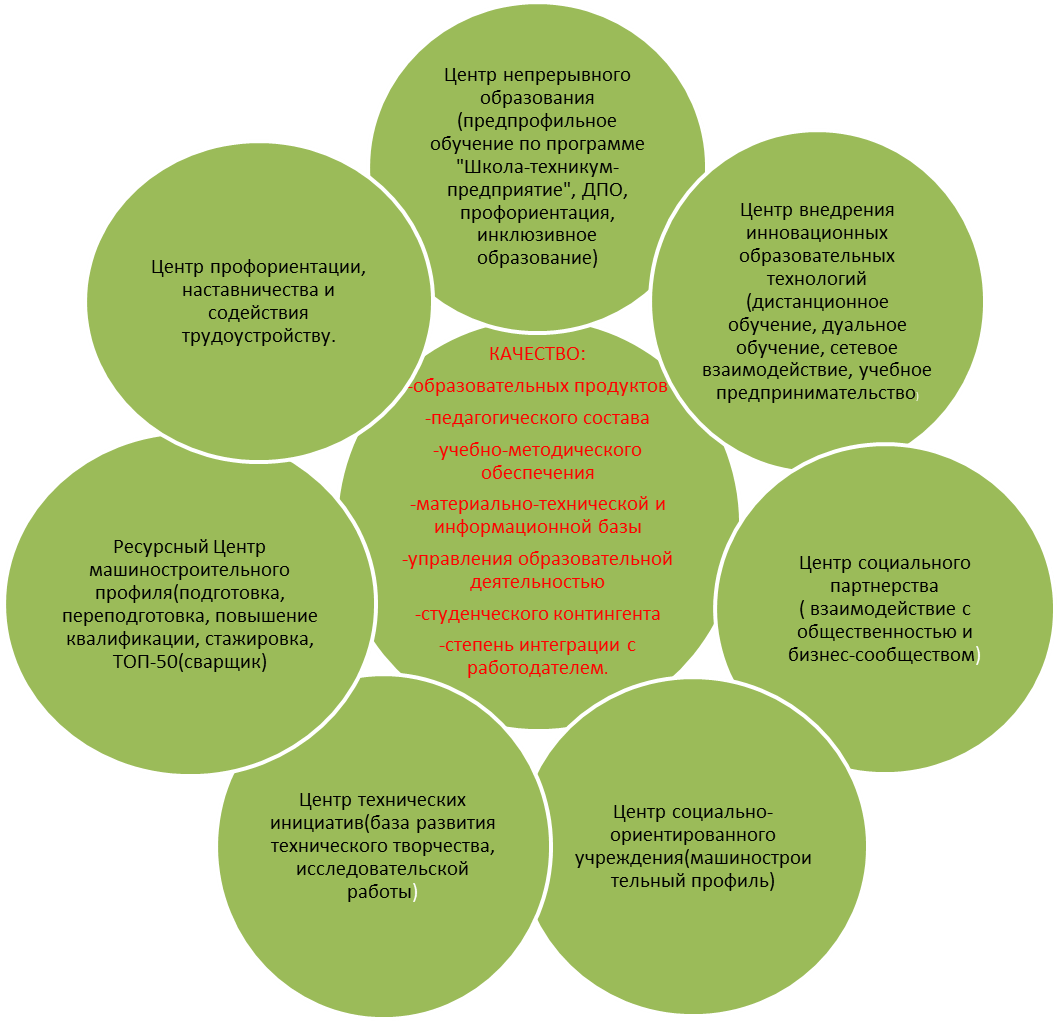 Приоритетные направления модернизации СОГБПОУ «Сафоновский индустриально-технологический техникум»Подпроект 1. Модернизация инфраструктуры подготовки рабочих кадров в СОГБПОУ «Сафоновский индустриально-технологический техникум»Ключевая задача:Развитие в ПОО современной инфраструктуры подготовки высококвалифицированных специалистов и рабочих кадров в соответствии с современными стандартами и передовыми технологиямиОжидаемые конечные результаты по подпроекту 1Развитие отраслевого центра машиностроительного направления (подготовка, переподготовка, повышение квалификации, стажировка по профессии ТОП-50 Сварщик (ручной и частично механизированной сварки (наплавки)).Функционирование и развитие центра непрерывного образования:-предпрофильноое обучение учащихся школ г. Сафоново по программе «Школа-Техникум-Предприятие»;-участие школьников в мероприятиях по профессиональной навигации с участием работодателей, образовательных организаций в рамках реализации программы «Школа-Техникум-Предприятие»;         - реализация уроков «Технология» в школах по обновленным образовательным программам;- инклюзивное образование     3. Развитие центра профориентации, наставничества и содействия трудоустройству:          - реализация проекта «Путь к успеху»;          - организация психолого-педагогической стажировки наставников на базе ПОО4.Создание центра инновационных образовательных технологий:          -развитие дистанционных форм обучения, разработка онлайн-курсов;          -разработка нормативно-правового обеспечения дуального обучения;          -расширение сетевого взаимодействия (предприятия, профессиональные образовательные организации, ОО ВО);5.Развитие центра технических инициатив:-разработка тематики ВКР под заказ предприятий - социальных партнеров;-расширение спектра направлений  исследовательской работы;-проведение выставок технического творчества.6. Развитие центра социального партнерства.7.Развитие центра социально-ориентированного учреждения(машиностроительный профиль).8.Оснащение материально-технической базы ПОО современным оборудованием в соответствии с  актуальными запросами рынка.Система показателей реализации подпроекта 1. Примечание: *на 01.10.2017г., **на 31.12.2018г., ***на 31.12.2019г., ****на 31.12.2020г.Подпроект2. Развитие кадрового потенциала СОГБПОУ «Сафоновский индустриально-технологический техникум»Ключевая задача:Формирование кадрового потенциала ПОО для проведения обучения и оценки соответствующей квалификаций, в том числе,  по стандартам ВорлдскиллсОжидаемые конечные результаты по подпроекту 21.Повышение профессиональной компетентности педагогического коллектива в области качества образования:-количество педагогических работников, повысивших квалификацию, не менее 80%.2. Подготовка экспертов демонстрационного экзамена по стандартам Ворлдскиллс. 3.Создание системы мотивации сотрудников к профессиональному саморазвитию и развитию творческой составляющей профессиональной деятельности:-реализация проекта «От мотивации – к инновации».4.Повышение компетенций сотрудников ПОО в области цифровой и финансовой грамотности.Система показателей реализации подпроекта 2. Подпроект3. Эффективная информационно-образовательная средаСОГБПОУ «Сафоновский индустриально-технологический техникум»Ключевая задача:Создание современных условий для реализации основных профессиональных образовательных программ СПО в техникум, а также программ профессиональной подготовки и дополнительных профессиональных образовательных программОжидаемые конечные результаты по подпроекту 31.Увеличение числа реализуемых программ по профессиям и специальностям по ТОП-50.2.Разработка и реализация «коротких» программ профессионального обучения, в том числе по востребованным профессиям, формирование банка.3.Использование ресурсов информационных порталов: информационно-справочная система поддержки непрерывного образования лиц с ограниченными возможностями здоровья «ДОСТУПНОЕ ОБРАЗОВАНИЕ».5.Актуализация  программы модернизации ПОО.6.Участие в конкурсах на поддержку модернизации ПОО.7. Создание условий для формирования механизмов непрерывного образования взрослого населения. Система показателей реализации подпроекта 3Подпроект 4. Кадровое обеспечение промышленного (экономического) ростаМО «Сафоновский район»Ключевая задача:Формирование условий в  техникуме  для создания опережающей адаптивной подготовки кадров на базе ПОО, минимизирующей кадровые дефициты в соответствии с текущими и перспективными требованиями рынка трудаОжидаемые конечные результаты по подпроекту 4. 1.Актуализация профессиональных образовательных программ в соответствии с запросами  работодателей (представителей работодателей).2.Развитие отраслевого ресурсного центра по подготовке специалистов сварочного дела на высокоточном оборудовании.3.Создание условий для развития наставничества на рабочем месте на предприятиях.4.Привлечение студентов к участию в системе чемпионатов.5.Организация психолого-педагогической стажировки наставников на базе техникума.6. Развитие дистанционных форм обучения, разработка онлайн-курсов. 7.Внедрение механизмов сетевого взаимодействия при реализации образовательных программ с использованием ресурсов нескольких образовательных организаций, предприятий.8.  Согласование тематики дипломных проектов студентов выпускных курсов с работодателями.Подпроект 5. Повышение имиджевой составляющей СОГБПОУ «Сафоновский индустриально-технологический техникум».Ключевая задача:Формирование имиджа техникума. Воспитание разносторонней личности, конкурентоспособного, высококвалифицированного рабочего и специалиста. Ожидаемые конечные результаты по подпроекту 5. 1.Реализация программ техникума:- Экспериментально-модульной программы «Здоровые граждане-здоровая Россия»;- Развивающей программы по гражданско-патриотическому воспитанию «Растим патриотов России»;- Развивающей модульной программы по духовно-нравственному воспитанию «Ступени познания»;- Профориентационной программы «Линия мастерства».2.Создание и размещение на сайте техникума виртуальной экспозиции музея Боевой славы ПОО.3.Реализация проектов:  -«Я-гражданин»;  -«Успех в твоих руках» (построение карьеры);  - «Доброволец России» (вовлечение молодежи в волонтерское движение);  - «Подросток и социальные сети» (Интернет безопасность);  - «Экология моего города».4.Организация и проведение для учащихся школ МО «Сафоновский район» дней открытых дверей «Добро пожаловать…» с проведением мастер-классов по подготавливаемым профессиям и специальностям.5.Реализация мероприятий по социально-психологической адаптации студентов.Система показателей реализации программыСистема управления и контроля за реализацией программы модернизации СОГБПОУ «Сафоновский индустриально-технологический техникум».Контроль  за реализацией Программы модернизации осуществляет педагогический совет техникума. Один раз в полугодие ответственные докладывают о результатах выполнения Программы модернизации на заседании педагогического совета.Последовательность реализации Программы модернизации будет отслеживаться регулярно в соответствии с планами работы на заседаниях педагогического совета, учебно-методического совета, совещаниях при директоре, предметных цикловых комиссиях с выработкой конкретных решений, определением сроков их исполнения и ответственных.Мониторинг осуществляется по установленным критериям ожидаемых результатов по направлениям.Таким образом, все этапы реализации Программы модернизации будут находиться под постоянным контролем со стороны  педагогического совета, учебно-методического совета, педагогической общественности с целью внесения  своевременных  корректив в реализацию Программы.Наименование направленияПрограмма развития (модернизации) смоленского областного государственного бюджетного профессионального образовательного учреждения «Сафоновский индустриально - технологический техникум», реализующего образовательные программы среднего профессионального образования, в целях устранения дефицита рабочих кадров в Смоленской области Срок начала и окончания проекта2018-2020 гг.Куратор проектаДепартамент Смоленской области по образованию и наукеРуководитель проектаН.Н. Куваев, директор СОГБПОУ «Сафоновский индустриально-технологический техникум»Ключевые участники проектаДепартамент Смоленской области по образованию и науке;ГАУ ДПО «Смоленский областной институт развития образования» (далее – ГАУ ДПО СОИРО);СОГБПОУ «Сафоновский индустриально-технологический техникум» (далее – ПОО);Попечительский совет социальных партнеров техникума;Профессиональные образовательные организации Смоленской области;Образовательные организации высшего образования Смоленской области (далее – ОО ВО)Связь с государственными программами Мероприятия проекта связаны с Программой модернизации организаций, реализующих образовательные программы среднего профессионального образования, в целях устранения дефицита рабочих кадров в Смоленской областиФормальные основания для разработки проекта 1. Поручение Президента Российской Федерации от 5 декабря 2014 г. № Пр-2821, пункт 1) (разработать и утвердить комплекс мер, направленных на совершенствование системы среднего профессионального образования, установив в качестве одного из его целевых показателей осуществление подготовки кадров по 50 наиболее востребованным и перспективным профессиям и специальностям в соответствии с лучшими зарубежными стандартами и передовыми технологиями к 2020 году в половине профессиональных образовательных организаций). 2. Поручения по итогам встречи Президента Российской Федерации с членами национальной сборной России по профессиональному мастерству 1 сентября 2015 года № Пр-1921 от 21 сентября 2015 года (формирование инфраструктуры для подготовки национальной сборной России по профессиональному мастерству по стандартам «Ворлдскиллс»; популяризация и повышение престижа рабочих и инженерных профессий, подготовка кандидатов в сборную и экспертов; изучение лучших мировых практик подготовки национальных сборных для участия в международных соревнованиях по стандартам «Ворлдскиллс»; расширение участия представителей Российской Федерации в международных соревнованиях по стандартам «Ворлдскиллс»).3.  Перечень Поручений Президента Российской Федерации от 22.02.2018 года №321ГС, пункт 5«б»;4. Поручения Правительства Российской Федерации от 02 марта 2018 года №ИШ-П13-1173;5.Перечень поручений по итогам рабочей поездки в Свердловскую область, состоявшейся 6 марта 2018 года (использование всистеме СПО стандартов «Ворлдскиллс» как базовых принципов объективной оценки результатов подготовки рабочих кадров; увеличение до50% доли организаций, которые реализуют образовательные программы среднего профессионального образования и, вкоторых демонстрационный экзамен постандартам «Ворлдскиллс» является одной изформ государственной итоговой аттестации; создание, втом числе набазе лучших профессиональных образовательных организаций, центров опережающей профессиональной подготовки, предусмотрев предоставление им возможности: использования совместно с другими ПОО современного оборудования для подготовки, переподготовки и повышения квалификации граждан по наиболее востребованным и перспективным профессиям на уровне, соответствующем стандартам «Ворлдскиллс», в том числе по программе ускоренного обучения;реализации программ повышения квалификации педагогов и мастеров производственного обучения профессиональных образовательных организаций;проведения демонстрационного экзамена по стандартам «Ворлдскиллс» для лиц, освоивших образовательные программы среднего профессионального образования;осуществления мероприятий по профессиональной ориентации лиц, обучающихся в общеобразовательных организациях, а также обучения их первой профессии).5.	Комплекс мер, направленных на совершенствование системы среднего профессионального образования, на 2015-2020 годы, утвержден распоряжением Правительства Российской Федерации от 3 марта 2015 года № 349-р (создание условий для обеспечения соответствия квалификаций выпускников требованиям современной экономики, консолидации ресурсов бизнеса, государства и сферы образования в развитии системы СПО; разработка системы постоянного мониторинга качества подготовки кадров).6. Программамодернизации организаций, реализующих образовательные программы среднего профессионального образования, в целях устранения дефицита рабочих кадров в Смоленской областиКлючевые риски и возможности Ключевые риски.Сокращение запланированного регионального и внебюджетного финансирования на реализацию проектных мероприятий. Неготовность коллектива профессиональной образовательной организации к интенсивной модернизации образовательных программ (недостаток квалификации, текучесть кадров, высокий возрастной состав, дефицит молодых преподавателей, неконкурентная заработная плата). Недостаточный уровень взаимодействия профессиональной образовательной организации, предприятий реального сектора экономики, социальной сферы и органов исполнительной власти в Смоленской области. Отсутствие нормативно-правовой базы по отдельным направлениям реализации проекта.Неблагоприятные социально-экономические и демографические изменения в стране или регионе.Отсутствие инициативы предприятий (организаций) в установлении партнерских отношений с техникумом.Отсутствие инициативы предприятий (организаций) в установлении партнерских отношений с техникумом.Возможности.1. Повышение инвестиционной привлекательности Смоленской области.2. Повышение престижа обучения по программам подготовки высококвалифицированных специалистов и рабочих кадров и привлекательности сферы среднего профессионального образования.3.Участие работодателей в организации учебно-воспитательного процесса.4.Участие ПОО   в федеральных  грантах.5. Повышение производительности труда на предприятиях реального сектора экономики.6. Повышение имиджа ПОО.3. Модернизация материально-технической базы ПОО.6. Интеграция в межрегиональное образовательное пространство.7. Развитие международного сотрудничества.Цель проекта Цель проекта Создание условий для реализации новой образовательной модели, обеспечивающей подготовку конкурентоспособных работников с целью устранения дефицита рабочих кадров отраслей региона в соответствии с актуальными и перспективными потребностями личности, работодателя, общества.Задачи проектаЗадачи проектаразвитие в СОГБПОУ «Сафоновский индустриально-технологический техникум» современной инфраструктуры подготовки высококвалифицированных специалистов и рабочих кадров в соответствии с современными стандартами и передовыми технологиями;формирование кадрового потенциала ПОО для проведения обучения и оценки соответствующей квалификации по стандартам Ворлдскиллс;создание современных условий для реализации основных профессиональных образовательных программ СПО, а также программ профессиональной подготовки и дополнительных профессиональных образовательных программ;формирование условий для создания опережающей адаптивной подготовки кадров на базе ПОО, минимизирующей кадровые дефициты в соответствии с текущими и перспективными требованиями рынка трудаОписание проектаОписание проектаВ структуру проектавходят четыре подпроекта:Модернизация  инфраструктуры подготовки рабочих кадров  техникумаРазвитие кадрового потенциала ПООЭффективная информационно-образовательная средаКадровое обеспечение промышленного (экономического) роста МО «Сафоновский район»Повышение имиджевой составляющей СОГБПОУ «Сафоновский индустриально-технологический техникум».Предварительная проработка проектаНа этапе предварительной проработки проекта проведена инвентаризация ресурсов и оценка готовности ПОО,проанализированы потребности экономики МО «Сафоновского района» в кадрах, создана система информирования и обеспечено научно-методическое сопровождение всех направлений проекта.Ожидаемые результаты проекта -Развитие отраслевого центра машиностроительного направления (подготовка, переподготовка, повышение квалификации, стажировка по профессии ТОП-50 Сварщик (ручной и частично механизированной сварки (наплавки));- Функционирование и развитие центра непрерывного образования;-Развитие центра профориентации, наставничества и содействия трудоустройству;-Создание центра инновационных образовательных технологий;- Развитие центра технических инициатив;-Развитие центра социального партнерства;-Развитие центра социально-ориентированного учреждения (машиностроительный профиль);-Оснащение материально-технической базы ПОО современным оборудованием в соответствии с  актуальными запросами рынка;-Повышение профессиональной компетентности педагогического коллектива в области качества образования;-Подготовка экспертов демонстрационного экзамена по стандартам Ворлдскиллс; -Создание системы мотивации сотрудников к профессиональному саморазвитию и развитию творческой составляющей профессиональной деятельности;-Повышение компетенций сотрудников ПОО в области финансовой грамотности;-Повышение компетенций сотрудников ПОО в области цифровой грамотности;-Увеличение числа реализуемых программ по профессиям и специальностям по ТОП-50;-Разработка и реализация банка «коротких» программ профессионального обучения, в том числе по востребованным профессиям;-Использование ресурсов информационных порталов: информационно-справочная система поддержки непрерывного образования лиц с ограниченными возможностями здоровья «ДОСТУПНОЕ ОБРАЗОВАНИЕ»;-Актуализация  программы развития (модернизации) ПОО.-Актуализация профессиональных образовательных программ в соответствии с запросами  работодателей (представителей работодателей).-Развитие отраслевого ресурсного центра по подготовке специалистов сварочного дела на высокоточном оборудовании.-Создание условий для развития наставничества на рабочем месте на предприятиях.-Привлечение студентов к участию в системе чемпионатов.-Организация психолого-педагогической стажировки наставников на базе техникума.-Развитие дистанционных форм обучения, разработка онлайн-курсов. -Внедрение механизмов сетевого взаимодействия при реализации образовательных программ с использованием ресурсов нескольких образовательных организаций, предприятий.-Актуализация реализуемых в техникуме программ и проектов, направленных на формирование имиджа СОГБПОУ «Сафоновский индустриально-технологический техникум». Показатели реализацииЕд.измеренияБазовое значениеЗначение показателей по годамЗначение показателей по годамЗначение показателей по годамПоказатели реализацииЕд.измеренияБазовое значение201820192020Численность выпускников образовательных организаций, реализующих программы среднего профессионального образования, продемонстрировавших уровень подготовки, соответствующий стандартам Ворлдскиллс РоссияЧел.00025Показатели реализацииЕд.измеренияБазовое значениеЗначение показателей 
по годамЗначение показателей 
по годамЗначение показателей 
по годамПоказатели реализацииЕд.измеренияБазовое значение201820192020Общая численность студентов очной формы обучения, обучающихся по программам подготовки квалифицированных рабочих, служащих и подготовки специалистов среднего звена (далее – по программам среднего профессионального образования, СПО) Чел.320*305**332***336****Общая численность студентов очной формы обучения, обучающихся по программам СПО по профессиям/ специальностям из перечня ТОП-50 (44 ФГОС) Чел.2550100175Показатели реализацииЕд.измеренияБазовое значениеЗначение показателей по годамЗначение показателей по годамЗначение показателей по годамПоказатели реализацииЕд.измеренияБазовое значение201820192020Численность преподавателей и мастеров производственного обученияПОО, всегоЧел.22222324Повышение квалификации преподавателей и мастеров производственного обучения, реализующих образовательные программы СПО, в том числе по профессиям и специальностям из перечня ТОП-50 в соответствии со стандартами Ворлдскиллс, всегоЧел.2241022Численность преподавателей и мастеров производственного обучения системы СПО, прошедших обучение в Академии Ворлдскиллс Россия,ежегодноЧел.0034Численность преподавателей и мастеров производственного обучения системы СПО – экспертов демонстрационного экзамена, всегоЧел.0136Численность преподавателей и мастеров производственного обучения системы СПО – экспертов Ворлдскиллс, ежегодноЧел.3334Показатели реализацииЕд.измеренияБазовое значениеЗначение показателей по годамЗначение показателей по годамЗначение показателей по годамПоказатели реализацииЕд.измеренияБазовое значение201820192020Численность студентов очной формы обучения, принятых на обучение по программам СПО в соответствующем годуЧел.100100100125Численность студентов очной формы обучения, принятых на обучение по программам СПО по профессиям/ специальностям из перечня ТОП-50 в соответствующем году Чел.25255075Объем средств ПОО, направленный на развитие материально-технической базы профессиональных образовательных организаций Млн. руб.(внебюджет)0,10,150,20,25Показатели реализацииЕд.измере-нияБазовое значениеЗначение показателей по годамЗначение показателей по годамЗначение показателей по годамПоказатели реализацииЕд.измере-нияБазовое значение201820192020Общая численность студентов очной формы обучения, обучающихся по программам подготовки квалифицированных рабочих, служащих и подготовки специалистов среднего звена (далее – по программам среднего профессионального образования, СПО) Чел.320305332336Общая численность студентов очной формы обучения, обучающихся по программам СПО по профессиям/ специальностям из перечня ТОП-50 (44 ФГОС) Чел.2550100175Численность студентов очной формы обучения, принятых на обучение по программам СПО в соответствующем годуЧел.100100100125Численность студентов очной формы обучения, принятых на обучение по программам СПО по профессиям/ специальностям из перечня ТОП-50 в соответствующем году Чел.25255075Численность выпускников программ СПО очной формы обучения ПОО в соответствующем году Чел.831217396Численность выпускников программ СПО очной формы обучения по профессиям/ специальностям из перечня ТОП-50 в субъекте Российской Федерации в соответствующем году Чел.00025Численность обучающихся по очной форме обучения, сдавших демонстрационный экзамен, всего Чел.00025В том числе: Численность обучающихся по очной форме обучения, сдавших демонстрационный экзамен в рамках ГИА Чел.00025Численность обучающихся по очной форме обучения, сдавших демонстрационный экзамен в других формах Чел.0000Численность педагогических кадров (преподавателей и мастеров производственного обучения) ПООЧел.22222324Численность педагогических кадров (преподавателей и мастеров производственного обучения) системы СПО, прошедших обучение в Академии Ворлдскиллс Россия Чел.0035Численность педагогических кадров (преподавателей и мастеров производственного обучения) системы СПО – экспертов демонстрационного экзамена Чел.0136Численность педагогических кадров (преподавателей и мастеров производственного обучения) системы СПО – экспертов ВорлдскиллсЧел.3344Объем средств ПОО, направленный на развитие материально-технической базы профессиональных образовательных организаций Млн руб.0,10,150,20,25